Б О Й О Р О Ҡ                                                               Р А С П О Р Я Ж Е Н И Е22 июнь 2017 й.                                    № 18                            от 22 июня 2017 г.« О приеме  должника на работу»      Согласно  Постановлению  о возбуждении исполнительного производства  от 23.05.2017 г. к обязательным работам на срок 40 (сорок) часов  принять на работу в качестве разнорабочего с 22 июня 2017 года   Наумова Сергея Ивановича.ВрИО главы сельского поселения:                         Михайлова О.И.                                                          С распоряжением ознакомлен:                                Наумов С.И.БАШҠОРТОСТАН  РЕСПУБЛИКАҺЫСАҠМАҒОШ  РАЙОНЫ муниципаль районЫНЫҢ   ЙОМАШ АУЫЛ СОВЕТЫ АУЫЛ  БИЛӘмӘҺЕ  ХАКИМИӘТЕ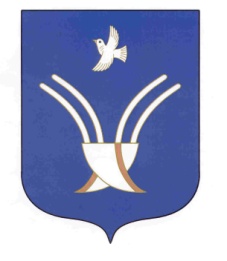 Администрация сельского поселения Юмашевский сельсоветмуниципального района Чекмагушевский район Республики Башкортостан